Partnering with Families for Student SuccessAfter School Professional Development Program (ASPDP) registration required
New York City district participants seeking P/A+ credits towards a Master’s +30 or any other salary differential must complete additional registration with ASPDP. When available, register for the course on the ASPDP website during the semester you are completing coursework. The ASPDP course catalog is found here: https://pci.nycenet.edu/aspdp/Course/Search. Credits earned upon completion of semester coursework
Earn 3 P/A+ Credits and 45 CTLE hours upon successful completion of semester coursework. Time spent engaged in the course is reviewed by our instructors and staff members.
To start your online courseworkFirst, purchase on quikitech.com the individual course or a multi-course bundle (you will be able to select the course as part of your course bundle when the semester begins). Second, log in to your Quikitech account to access your course link. Course Description: There is a consistent correlation between students’ success and the involvement of their parents, guardians, and/or other family members in their education. Family members are children’s first and often most influential teachers, and are generally experts about their children and most invested in children’s success in school. Effective partnerships between teachers and other school personnel with the families of students is a key that can unlock rewards that may otherwise be unreachable. This course guides participants to reflect on past and current practices, introduces practices that have proven to be effective, and provides opportunity to create and share tools that can be used to welcome, include, and partner with students’ families throughout the year to support each child’s success in school and beyond. 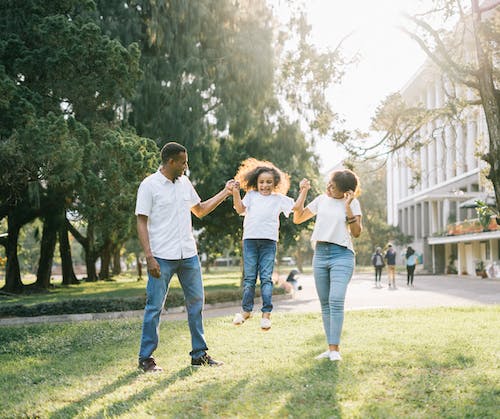 Course Outline: This course consists of 7 sessions.Session 1: A Time to Reflect… and to Look Ahead!Session 2: Identifying Personal & Systemic Biases and other Potential Impediments to Family Inclusion, and Overcoming Them for Students’ Success Session 3: Ways to Involve FamiliesSession 4: Creating and Conducting Surveys and other Communication for Families Session 5: Creating & Sustaining a Family-Welcoming Classroom, School, and District Culture Session 6: Special EventsSession 7: Final ProjectAligned with Danielson’s Framework for Teaching, including Components:4a : Reflecting on Teaching4c : Communicating with FamiliesAny questions? Please ask our Support Team at support@quikitech.com. 